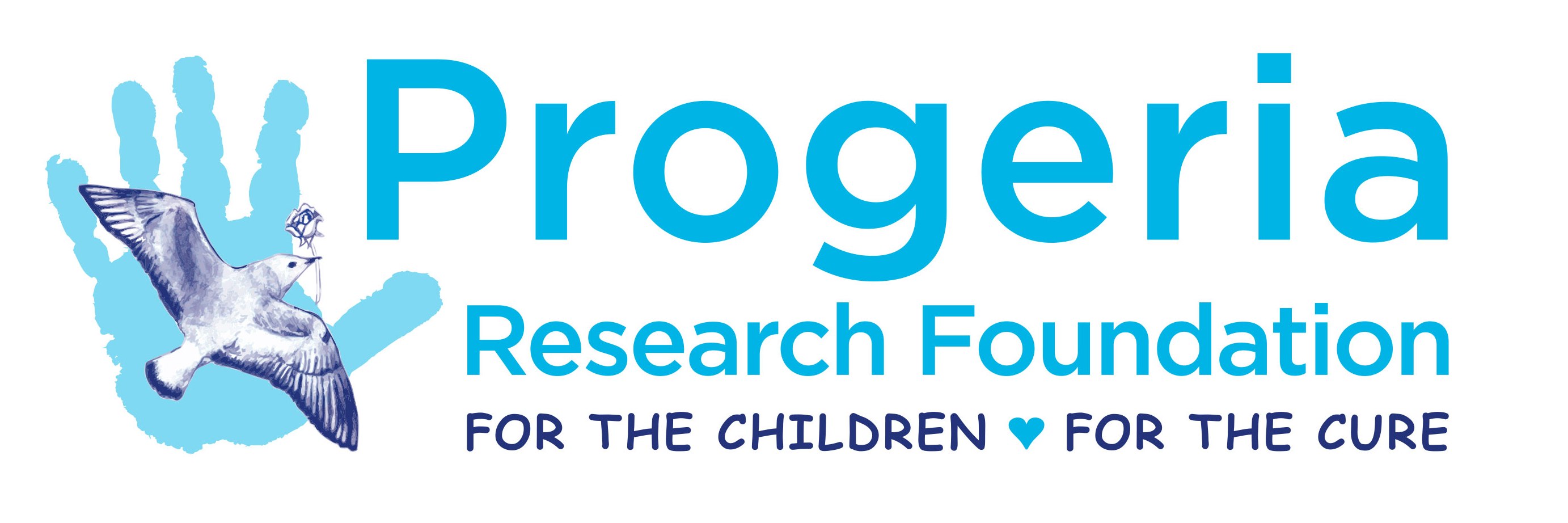 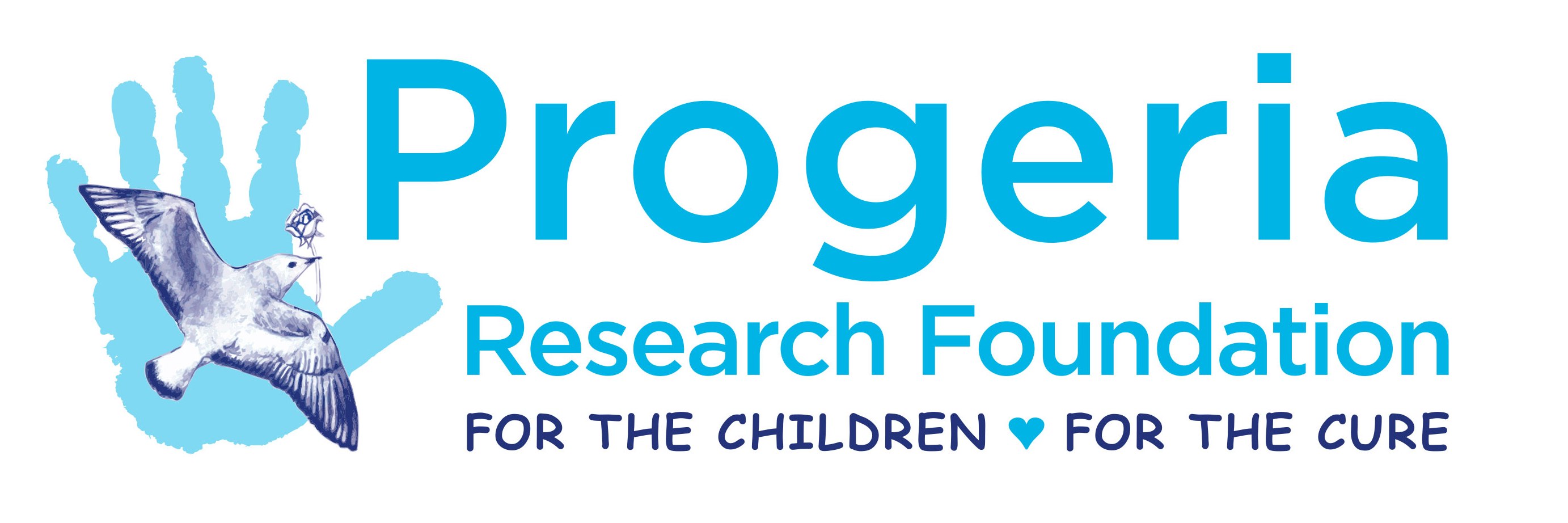 Progeria Araştırma VakfıUluslararası Progeria Kayıt FormuProgeria Araştırma Vakfı'nın Uluslararası Progeria Sicili, Progeria'lı çocuklar ve yetişkinlerin ailelerine ve onları tedavi etmekte olan doktorlara hizmet ve bilgi sağlamak amacıyla kurulmuştur. Bu kayıt formunu aldıktan sonra, Progeria'lı bireylere sunduğumuz program ve hizmetlere katılım fırsatları hakkında sizinle iletişime geçeceğiz. Ayrıca, kayıt bilgileri hastalar ve/veya hasta ailelerine fayda sağlayabilecek her türlü yeni bilginin hızlı ulaşmını sağlar. Progeria Araştırma Vakfı'nın Uluslararası Progeria Sicili'ne kayıt ve bireyler hakkında bilgi paylaşımıyla katkıda bulunduğunuz için minnettarız.Mahremiyet Progeria Araştırma Vakfı'nın önemli bir önceliğidir. Bu formlarda paylaştığınız kişisel tanımlayıcı bilgiler, Progeria katılımcısı veya ebeveyn/vasisinin açık izni olmadan hiçbir şekilde dağıtılmayacaktır.     Doldurulmuş formları info@progeriaresearch.org adresine e-posta aracılığıyla gönderebilir veya doğrudan Progeria Araştırma Vakfı'nın Sicil Kayıt Merkezine posta yoluyla gönderebilirsiniz. Progeria Araştırma Vakfı'nın adresi şu şekildedir:The Progeria Research Foundation, Inc.PO Box 3453Peabody, MA01961-3453USAFedEx veya diğer şirketler tarafından teslimat adresi: 200 Lake Street, Suite 102, Peabody, MA 01960Websitesi: www.progeriaresearch.orgTelefon: (978) 535-2594Fax adresi: (978) 535-5849Progeria Araştırma VakfıUluslararası Progeria Sicil KaydıProgeria'lı Birey KaydıBu Progeria'lı çocuk veya yetişkini kim kaydettiriyor?İsim: ________________________________________________________Ünvan: _______________________________________________________Uzmanlık (Hekimler için geçerlidir): ____________________________________________________________Progeria'lı çocuk veya yetişkinle olan münasebeti: __________________________Adres: _______________________________________________________Telefon: ______________________________________________________E-posta: ______________________________________________________Anadili: ____________ Konuştuğu diğer dil veya diller_____________________Harici uzmanlardan tıbbi görüş almak istediğimiz durumlar olabilir. Hastanın kimliğinin gizli kalması şartıyla (isim, adres veya diğer tanımlayıcılar verilmeden) burada sağlanan bilgilerin özetlenip diğer sağlık uzmanlarına iletilmesine dair kararınızı lütfen aşağıda belirtin.Evet ____				Hayır____Progeria Araştırma Vakfı'nın mevcut veya gelecek klinik tedavi denemeleri ve ilginizi çekebilecek diğer programlar hakkında sizinle doğrudan iletişime geçmesini ister misiniz?Evet ____				Hayır____Kayıt yaptıran kişi, progeria'lı birey, velisi veya yasal vasisi değilse lütfen cevaplayın:Progeria'lı çocuk veya yetişkinin ebeveynleri veya yasal vasileri Progeria Araştırma Vakfı'nın mevcut veya gelecek klinik tedavi denemeleri ve ilginerini çekebilecek diğer programlar hakkında onlarla doğrudan iletişime geçmesini ister mi?Evet ____				Hayır ____Progeria'lı Çocuk veya Yetişkinin İletişim BilgileriTarih:  _______________________________________________________İsim:  ________________________________________________________Cinsiyet:______________________________________________________Doğum Tarihi: __________________________________________________Adres: _______________________________________________________E-posta:______________________________________________________Telefon: ______________________________________________________Anadili:____________ Konuştuğu diğer dil veya diller _____________________Progeria'lı Çocuk veya Yetişkinin ve Ailelerinin Sosyal Medya İletişim BilgileriAşağıda listelenen sosyal medya platformlarını kullandığınız taktirde iletişim bilgilerinizi belirtmeniz rica olunur.Facebook: _____________________________________________________WhatsApp: ____________________________________________________WeChat: ______________________________________________________Instagram: ____________________________________________________Progeria'lı Çocuk veya Yetişkinin Gerekli Geçmiş BilgileriTeşhis Yaşı: ____________________________________________________Teşhis kim tarafından konuldu?İsim: ____________________________________________________Adres: ___________________________________________________E-posta: _________________________________________________Telefon: _________________________________________________Lütfen teşhisin şahsi veya aile hekimi tarafından konulduğunu belirtin:İsim: ___________________________________________________Adres: __________________________________________________E-posta:_________________________________________________Telefon:_________________________________________________Teşhis hangi klinik özelliğe dayanılarak konuldu?  ___________________________________________________________Genetik testler yapıldı mı? ____________Genetik testler yapıldıysa, nerede yapıldı?______________________________________________________Test sonuçu:___________________________________________________Bireyin güncelKilosu: ________Boyu:  ________Tıbbi sorunları: _________________________________________________________________________________________________Belirti ve BulgularAşağıdaki belirti ve bulgular Progeria'da yaygındır. Aşağıdaki her bir madde için lütfen durumun mevcut olup olmadığını, ne zaman başladığını, nasıl bir durum olduğunu veya nasıl tedavi edildiğini, nasıl ilerlediğini ve  en güncel durumunu tanımlayın.Yetersiz kilo alımı______________________________________________________________________________________________Saç dokülmesi __________________________________________________________________________________________________________Cilt değişiklikleri_________________________________________________________________________________________________Gecikmeli diş çıkarma___________________________________________________________________________________________Göğüs ağrısı, kalp krizi gibi kalp ve damar sorunları ______________________________________________________________________Baş ağrıları_____________________________________________________________________________________________________İnme______________________________________________________________________________________________________Kalça ve diğer eklem sorunları_____________________________________________________________________________________Kemik kırıklıkları___________________________________________________________________________________________________Diğer ağrı veya sorunlar_____________________________________
_____________________________________________________Hangi özel testler yapılmıştır? _______________________________________________________________________________________________________________________________________________________________Aile Bilgileri:Anne adı:______________________________Doğum tarihi: ___________________________Baba adı: ______________________________Doğum tarihi: ___________________________Progeria'lı Bireyin Kardeş Bilgileriİsim	Cinsiyet		Doğum tarihi		Sağlık Sorunları1._______________	____		_________		__________________2._______________	____		_________		__________________3._______________	____		_________		__________________4._______________	____		_________		__________________5._______________	____		_________		__________________6._______________	____		_________		__________________Ebeveynler kuzen veya herhangi bir şekilde akraba mı? Eğer cevabınız evet ise, kan bağını tanımlamanız rica olur.____________________________________________________________Bu çocuk veya yetişkin tıbbi literatüre geçmiş midir? Eğer cevabınız evet ise, nerede ve ne zaman tıbbi literature geçtiğini belirtmeniz rica olur.________________________________________________________________________________________________________________________Progeria ile nasıl tanıştınız?____________________________________________________________Progeria Araştırma Vakfi ile nasıl tanıştınız?____________________________________________________________Konuyla ilgili olduğunu düşündüğünüz diğer geçmiş bilgilerini burada belirtmeniz rica olur: ________________________________________________________________________________________________________________________Sizin veya Progeria'lı çocuk veya yetişkinin bu dönemdeki ihtiyaçları nelerdir?______________________________________________________________________________________________________________________________________________________________________________